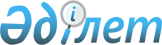 2024-2026 жылдарға арналған Бородулиха ауданы Дмитриевка ауылдық округінің бюджеті туралыАбай облысы Бородулиха аудандық мәслихатының 2023 жылғы 28 желтоқсандағы № 14-6-VIII шешімі.
      Қазақстан Республикасы Бюджет кодексінің 9-1-бабының 2-тармағына, 75-бабының 2-тармағына, "Қазақстан Республикасының жергілікті мемлекеттік басқару және өзін-өзі басқару туралы" Қазақстан Республикасы Заңының 6-бабы 1-тармағының 1-тармақшасына және Бородулиха аудандық мәслихатының 2023 жылғы 25 желтоқсандағы № 13-2-VIІI "2024-2026 жылдарға арналған аудан бюджеті туралы" шешіміне сәйкес Бородулиха аудандық мәслихаты ШЕШТІ:
      1. 2024-2026 жылдарға арналған Дмитриевка ауылдық округінің бюджеті тиісінше 1, 2, 3-қосымшаларға сәйкес, соның ішінде 2024 жылға мынадай көлемдерде бекітілсін:
      1) кірістер – 33778 мың теңге, соның ішінде:
      салықтық түсімдер – 7979 мың теңге;
      салықтық емес түсімдер – 9 мың теңге;
      негізгі капиталды сатудан түсетін түсімдер – 0 теңге;
      трансферттер түсімі – 25790 мың теңге;
      2) шығындар – 36463,1 мың теңге;
      3) таза бюджеттік кредиттеу – 0 теңге;
      4) қаржы активтерімен операциялар бойынша сальдо – 0 теңге;
      5) бюджет тапшылығы (профициті) – -2685,1 мың теңге;
      6) бюджет тапшылығын қаржыландыру (профицитін пайдалану) – 2685,1 мың теңге, соның ішінде:
      бюджет қаражатының пайдаланылатын қалдықтары – 2685,1 мың теңге.
      Ескерту. 1-тармақ жаңа редакцияда – Абай облысы Бородулиха аудандық мәслихатының 18.04.2024 № 16-5-VIII шешімімен (01.01.2024 бастап қолданысқа енгізіледі).


      2. 2024 жылға аналған Дмитриевка ауылдық округінің бюджетіне аудандық бюджеттен берілетін бюджеттік субвенцияның көлемі 21372 мың теңге сомасында көзделсін.
      3. 2024 жылға арналған Дмитриевка ауылдық округінің бюджетінде республикалық бюджеттен ағымдағы нысаналы трансферттер 12 мың теңге сомасында көзделсін.
      4. 2024 жылға арналған Дмитриевка ауылдық округінің бюджетінде облыстық бюджеттен ағымдағы нысаналы трансферттер 200 мың теңге сомасында көзделсін. 
      5. 2024 жылға арналған Дмитриевка ауылдық округінің бюджетінде аудандық бюджеттен ағымдағы нысаналы трансферттер 4206 мың теңге сомасында көзделсін.
      Ескерту. 5-тармақ жаңа редакцияда – Абай облысы Бородулиха аудандық мәслихатының 18.04.2024 № 16-5-VIII шешімімен (01.01.2024 бастап қолданысқа енгізіледі).


      6. Осы шешім 2024 жылғы 1 қаңтардан бастап қолданысқа енгізіледі. 2024 жылға арналған Дмитриевка ауылдық округінің бюджеті
      Ескерту. 1-қосымша жаңа редакцияда – Абай облысы Бородулиха аудандық мәслихатының 18.04.2024 № 16-5-VIII шешімімен (01.01.2024 бастап қолданысқа енгізіледі). 2025 жылға арналған Дмитриевка ауылдық округінің бюджеті 2026 жылға арналған Дмитриевка ауылдық округінің бюджеті
					© 2012. Қазақстан Республикасы Әділет министрлігінің «Қазақстан Республикасының Заңнама және құқықтық ақпарат институты» ШЖҚ РМК
				
      Аудандық мәслихат төрағасы 

С. Урашева
Бородулиха аудандық
мәслихатының
2023 жылғы 28 желтоқсандағы
№ 14-6-VIIІ шешіміне
1-қосымша
Санаты
Санаты
Санаты
Санаты
Сома (мың теңге)
Сыныбы
Сыныбы
Сыныбы
Сома (мың теңге)
Ішкі сыныбы
Ішкі сыныбы
Сома (мың теңге)
Кiрiстер атауы
Сома (мың теңге)
I.КІРІСТЕР
33778
1
Салықтық түсiмдер
7979
01
Табыс салығы
2640
2
Жеке табыс салығы
2640
04
Меншікке салынатын салықтар
5214
1
Мүлiкке салынатын салықтар
122
3
Жер салығы
130
4
Көлiк құралдарына салынатын салық
3497
5
Бірыңғай жер салығы
1465
05
Тауарларға, жұмыстарға және қызметтерге салынатын iшкi салықтар 
125
3
Табиғи және басқа да ресурстарды пайдаланғаны үшiн түсетiн түсiмдер
125
2
Салықтық емес түсімдер
9
01
Мемлекеттік меншіктен түсетін кірістер
9
5
Мемлекет меншігіндегі мүлікті жалға беруден түсетін кірістер
9
3
Негізгі капиталды сатудан түсетін түсімдер
0
 4
Трансферттер түсімі 
25790
02
Мемлекеттiк басқарудың жоғары тұрған органдарынан түсетiн трансферттер
25790
3
Аудандардың (облыстық маңызы бар қаланың) бюджетінен трансферттер
25790
Функционалдық топ
Функционалдық топ
Функционалдық топ
Функционалдық топ
Функционалдық топ
Сомасы (мың теңге)
Кіші функция
Кіші функция
Кіші функция
Кіші функция
Сомасы (мың теңге)
Бюджеттік бағдарламалардың әкімшісі
Бюджеттік бағдарламалардың әкімшісі
Бюджеттік бағдарламалардың әкімшісі
Сомасы (мың теңге)
Бағдарлама
Бағдарлама
Сомасы (мың теңге)
Атауы
Сомасы (мың теңге)
II. ШЫҒЫНДАР
36463,1
01
Жалпы сипаттағы мемлекеттiк қызметтер
27180
1
Мемлекеттi басқарудың жалпы функцияларын орындайтын өкiлдi, атқарушы және басқа органдар
27180
124
Аудандық маңызы бар қала, ауыл, кент, ауылдық округ әкімінің аппараты
27180
001
Аудандық маңызы бар қала, ауыл, кент, ауылдық округ әкімінің қызметін қамтамасыз ету жөніндегі қызметтер
27180
 07
Тұрғын үй-коммуналдық шаруашылық
5728
3
Елді-мекендерді көркейту
5728
124
Аудандық маңызы бар қала, ауыл, кент, ауылдық округ әкімінің аппараты
5728
008
Елді мекендердегі көшелерді жарықтандыру 
3292
009
Елді мекендердің санитариясын қамтамасыз ету
534
011
Елді мекендерді абаттандыру және көгалдандыру
1902
12
Көлiк және коммуникация
3555
1
Автомобиль көлiгi
3555
124
Аудандық маңызы бар қала, ауыл, кент, ауылдық округ әкімінің аппараты
3555
013
Аудандық маңызы бар қалаларда, ауылдарда, кенттерде, ауылдық округтерде автомобиль жолдарының жұмыс істеуін қамтамасыз ету
3555
15
Трансферттер
0,1
1
Трансферттер
0,1
124
Аудандық маңызы бар қала, ауыл, кент, ауылдық округ әкімінің аппараты
0,1
048
Пайдаланылмаған (толық пайдаланылмаған) нысаналы трансферттерді қайтару
0,1
ІІІ. Таза бюджеттік кредиттеу
0
IV.Қаржы активтерімен операциялар бойынша сальдо
0
V. Бюджет тапшылығы (профицит)
-2685,1
VI. Бюджет тапшылығын қаржыландыру (профициттi пайдалану)
2685,1
8
Бюджет қаражаттарының пайдаланылатын қалдықтары
2685,1
01
Бюджет қаражаты қалдықтары
2685,1
1
Бюджет қаражаттарының бос қалдықтары
2685,1Бородулиха аудандық
мәслихатының
2023 жылғы 28 желтоқсандағы
№ 14-6-VIIІ шешіміне
2-қосымша
Санаты
Санаты
Санаты
Санаты
Сома (мың теңге)
Сыныбы
Сыныбы
Сыныбы
Сома (мың теңге)
Ішкі сыныбы
Ішкі сыныбы
Сома (мың теңге)
Кiрiстер атауы
Сома (мың теңге)
I.КІРІСТЕР
30306
1
Салықтық түсiмдер
8570
01
Табыс салығы
2904
2
Жеке табыс салығы
2904
04
Меншікке салынатын салықтар
5539
1
Мүлiкке салынатын салықтар
124
3
Жер салығы
132
4
Көлiк құралдарына салынатын салық
3672
5
Бірыңғай жер салығы
1611
05
Тауарларға, жұмыстарға және қызметтерге салынатын iшкi салықтар 
127
3
Табиғи және басқа да ресурстарды пайдаланғаны үшiн түсетiн түсiмдер
127
2
Салықтық емес түсімдер
9
05
Мемлекет меншігідегі мүлікті жалға беруден түсетін кірістер
9
10
Аудандық маңызы бар кала, ауыл, кент, аулдық округ коммуналдық меншігінін мүлкін жалға беруден түсетін кірістер
9
 4
Трансферттер түсімі 
21727
02
Мемлекеттiк басқарудың жоғары тұрған органдарынан түсетiн трансферттер
21727
3
Аудандардың (облыстық маңызы бар қаланың) бюджетінен трансферттер
21727
Функционалдық топ
Функционалдық топ
Функционалдық топ
Функционалдық топ
Функционалдық топ
Сомасы (мың теңге)
Кіші функция
Кіші функция
Кіші функция
Кіші функция
Сомасы (мың теңге)
Бюджеттік бағдарламалардың әкімшісі
Бюджеттік бағдарламалардың әкімшісі
Бюджеттік бағдарламалардың әкімшісі
Сомасы (мың теңге)
Бағдарлама
Бағдарлама
Сомасы (мың теңге)
Атауы
Сомасы (мың теңге)
II. ШЫҒЫНДАР
30306
01
Жалпы сипаттағы мемлекеттiк қызметтер
27807
1
Мемлекеттi басқарудың жалпы функцияларын орындайтын өкiлдi, атқарушы және басқа органдар
27807
124
Аудандық маңызы бар қала, ауыл, кент, ауылдық округ әкімінің аппараты
27807
001
Аудандық маңызы бар қала, ауыл, кент, ауылдық округ әкімінің қызметін қамтамасыз ету жөніндегі қызметтер
27807
 07
Тұрғын үй-коммуналдық шаруашылық
1590
3
Елді-мекендерді көркейту
1590
124
Аудандық маңызы бар қала, ауыл, кент, ауылдық округ әкімінің аппараты
1590
008
Елді мекендердегі көшелерді жарықтандыру 
1032
009
Елді мекендердің санитариясын қамтамасыз ету
558
011
Елді мекендерді абаттандыру және көгалдандыру
0
12
Көлiк және коммуникация
909
1
Автомобиль көлiгi
909
124
Аудандық маңызы бар қала, ауыл, кент, ауылдық округ әкімінің аппараты
909
013
Аудандық маңызы бар қалаларда, ауылдарда, кенттерде, ауылдық округтерде автомобиль жолдарының жұмыс істеуін қамтамасыз ету
0
ІІІ. Таза бюджеттік кредиттеу
0
IV.Қаржы активтерімен операциялар бойынша сальдо
0
V. Бюджет тапшылығы (профицит)
0
VI. Бюджет тапшылығын қаржыландыру (профициттi пайдалану)
0Бородулиха аудандық
мәслихатының
2023 жылғы 28 желтоқсандағы
№ 14-6-VIIІ шешіміне
3-қосымша
Санаты
Санаты
Санаты
Санаты
Сома (мың теңге)
Сыныбы
Сыныбы
Сыныбы
Сома (мың теңге)
Ішкі сыныбы
Ішкі сыныбы
Сома (мың теңге)
Кiрiстер атауы
Сома (мың теңге)
I.КІРІСТЕР
30633
1
Салықтық түсiмдер
9156
01
Табыс салығы
3194
2
Жеке табыс салығы
3194
04
Меншікке салынатын салықтар
5833
1
Мүлiкке салынатын салықтар
126
3
Жер салығы
134
4
Көлiк құралдарына салынатын салық
3801
5
Бірыңғай жер салығы
1772
05
Тауарларға, жұмыстарға және қызметтерге салынатын iшкi салықтар 
129
3
Табиғи және басқа да ресурстарды пайдаланғаны үшiн түсетiн түсiмдер
129
2
Салықтық емес түсімдер
9
05
Мемлекет меншігідегі мүлікті жалға беруден түсетін кірістер
9
10
Аудандық маңызы бар кала, ауыл, кент, аулдық округ коммуналдық меншігінін мүлкін жалға беруден түсетін кірістер
9
 4
Трансферттер түсімі 
21468
02
Мемлекеттiк басқарудың жоғары тұрған органдарынан түсетiн трансферттер
21468
3
Аудандардың (облыстық маңызы бар қаланың) бюджетінен трансферттер
21468
Функционалдық топ
Функционалдық топ
Функционалдық топ
Функционалдық топ
Функционалдық топ
Сомасы (мың теңге)
Кіші функция
Кіші функция
Кіші функция
Кіші функция
Сомасы (мың теңге)
Бюджеттік бағдарламалардың әкімшісі
Бюджеттік бағдарламалардың әкімшісі
Бюджеттік бағдарламалардың әкімшісі
Сомасы (мың теңге)
Бағдарлама
Бағдарлама
Сомасы (мың теңге)
Атауы
Сомасы (мың теңге)
II. ШЫҒЫНДАР
30633
01
Жалпы сипаттағы мемлекеттiк қызметтер
28021
1
Мемлекеттi басқарудың жалпы функцияларын орындайтын өкiлдi, атқарушы және басқа органдар
28021
124
Аудандық маңызы бар қала, ауыл, кент, ауылдық округ әкімінің аппараты
28021
001
Аудандық маңызы бар қала, ауыл, кент, ауылдық округ әкімінің қызметін қамтамасыз ету жөніндегі қызметтер
28021
 07
Тұрғын үй-коммуналдық шаруашылық
1662
3
Елді-мекендерді көркейту
1662
124
Аудандық маңызы бар қала, ауыл, кент, ауылдық округ әкімінің аппараты
1662
008
Елді мекендердегі көшелерді жарықтандыру 
1079
009
Елді мекендердің санитариясын қамтамасыз ету
583
011
Елді мекендерді абаттандыру және көгалдандыру
0
12
Көлiк және коммуникация
950
1
Автомобиль көлiгi
950
124
Аудандық маңызы бар қала, ауыл, кент, ауылдық округ әкімінің аппараты
950
013
Аудандық маңызы бар қалаларда, ауылдарда, кенттерде, ауылдық округтерде автомобиль жолдарының жұмыс істеуін қамтамасыз ету
950
ІІІ. Таза бюджеттік кредиттеу
0
IV. Қаржы активтерімен операциялар бойынша сальдо
0
V. Бюджет тапшылығы (профицит)
0
VI. Бюджет тапшылығын қаржыландыру (профициттi пайдалану)
0